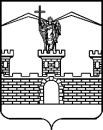 АДМИНИСТРАЦИЯ ЛАБИНСКОГО ГОРОДСКОГО ПОСЕЛЕНИЯЛАБИНСКОГО РАЙОНАП О С Т А Н О В Л Е Н И Еот 28.08.2017								                                   № 1093г.ЛабинскО признании утратившими силу некоторых муниципальных правовых актов администрации Лабинского городского поселения Лабинского районаВ целях приведения муниципальных правовых актов администрации Лабинского городского поселения в соответствие с действующим законодательством п о с т а н о в л я ю:Признать утратившими силу:постановление администрации Лабинского городского поселения Лабинского района от 10 августа 2012 года № 650 «Об утверждении Правил по благоустройству и санитарному содержанию территории Лабинского городского поселения Лабинского района»; постановление администрации Лабинского городского поселения            от 18 ноября 2014 года № 1263 «О внесении изменений в постановление администрации Лабинского городского поселения Лабинского района                               от 10 августа 2012 года № 650 «Об утверждении Правил по благоустройству и санитарному содержанию территории Лабинского городского поселения Лабинского района»;постановление администрации Лабинского городского поселения                     от 23 марта 2015 года № 217 «О внесении изменений в постановление администрации Лабинского городского поселения Лабинского района                         от 10 августа 2012 года № 650 «Об утверждении Правил по благоустройству и санитарному содержанию территории Лабинского городского поселения Лабинского района».2.	Отделу делопроизводства администрации Лабинского городского поселения Лабинского района (Переходько) опубликовать настоящее постановление на сайте «Лабинск-официальный» по адресу:                      http://лабинск-официальный.рф и разместить на официальном сайте администрации Лабинского городского поселения Лабинского района http://www.labinsk-city.ru в информационно-телекоммуникационной сети «Интернет».3.	Контроль за выполнением настоящего постановления возложить на исполняющего обязанности заместителя главы администрации Лабинского городского поселения Лабинского района (вопросы жилищно-коммунального хозяйства, чрезвычайных ситуацицй и благоустройства) Д.А. Копанева.4.	Постановление вступает в силу со дня его официального опубликования.Глава администрации Лабинского городского поселения					         А.Н. Матыченко